Утверждаю 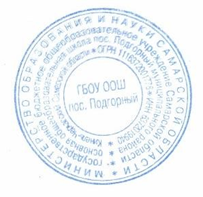 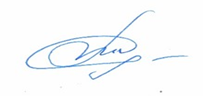 Директор школы ___________ Т.С.ЯмщиковаПлан работы по профилактике правонарушений и безнадзорности несовершеннолетних на 2020 – 2021 уч.годЦель: комплексное решение проблемы профилактики безнадзорности и правонарушений детей и подростков, их социальной реабилитации в современном обществе, профилактика вредных привычекЗадачи:Защита прав и законных интересов детей и подростков;Снижение подростковых правонарушений;Предупреждение безнадзорности и беспризорности несовершеннолетних;Обеспечение защиты прав и законных интересов детей оставшихся без попечения родителей;Социально -  педагогическая реабилитация несовершеннолетних, находящихся в социально – опасном положении;Профилактика алкоголизма и наркомании среди подростков;Социально – психологическая помощь неблагополучным семьям;Выявление и пресечение фактов вовлечения несовершеннолетних в совершение преступлений и антиобщественных действий.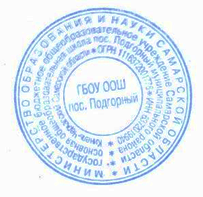 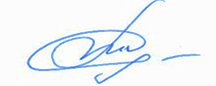 Утверждаю Директор школы ___________ Т.С.ЯмщиковаПлан заседаний Совета по профилактике правонарушений и безнадзорности несовершеннолетних на 2020 – 2021 уч.год№Наименование мероприятийУчастникиСроки проведенияОтветственныеРезультатСентябрьСентябрьСентябрьСентябрьСентябрьСентябрь1.Сверка банка данных обучающихся находящихся в социально опасном положенииКл. руководителиСентябрьЗам.директора по УВР, классные руководителиБанк данных2.Составление плана профилактической работы. Организация работы совета по профилактике.Кл. руководителиСентябрьЗам.директора по УВР, классные руководителиОрганизация совета по профилактике3.Оформление социального паспорта школы и классовКл. руководителиСентябрьЗам.директора по УВР, классные руководителиСоциальный паспорт школы4.Составление плана профилактической работы по классным коллективам с детьми «группы риска»Кл. руководителиСентябрьклассные руководителиПрофилактика правонарушений и преступлений обучающихся (планы воспитательной работы)5.Составление плана индивидуально профилактической работы с обучающимися и семьями Обучающиеся,и семьи  находящиеся в социально опасном положенииВесь период(по необходимости)Зам.директора по УВР, классные руководителиПрофилактика правонарушений и преступлений обучающихся и семей, находящихся в социально опасном положении6.Выявление семей учащихся ГБОУ ООШ пос.Подгорный  находящихся в социально-опасном положение, сверка  списков1-9 классСентябрьЗам.директора по УВР, классные руководители Наличие базы данных о семьях, находящихся в социально опасном положение7.Заседание совета профилактикиСентябрь Участники совета профилактики Заседание совета профилактики ОктябрьОктябрьОктябрьОктябрьОктябрьОктябрь1.Организация работы по каникулярной занятости учащихся, состоящих на профилактическом учете и находившихся в социально опасном положении1-9 классОктябрь-ноябрьЗам.директора по УВР, классные руководителиКаникулярная занятость учащихся  находившихся в социально опасном положении2.Обследование жилищно – бытовых условий учащихся находящихся в социально опасном положении1-9 классВ течение месяца(по необходимости)Зам.директора по УВР, классные руководителиАкт обследования жилищно – бытовых условий3.Контроль за посещением занятий дополнительного образования учащихся находившихся в социально опасном положение1-9 класс Весь периодЗам.директора по УВР, классные руководителиСправка по итогам внутришкольного контроля.4.Организация диагностической и коррекционной работы с учащимися, состоящими на разных формах учета.1-9В течение года(по необходимости)Педагог - психологПрофилактика правонарушений и преступлений обучающихся и семей, находящихся в социально опасном положенииНоябрьНоябрьНоябрьНоябрьНоябрьНоябрь1.Работа с учащимися, регулярно нарушающими дисциплину в школе1-9 классВ течение всего периодаЗам.директора по УВР, классные руководителиПрофилактика правонарушений2.Привлечение детей находящихся в социально опасном положении  к классным и общешкольным мероприятиям.1-9 классВесь периодЗДРВ, классные руководители Выработка социальной компетенции учащихся3.Осуществление деятельности школьного совета по профилактикеВ течение месяцаЗам.директора по УВР, классные руководителиОрганизация Совета по профилактике правонарушений4.Заседание совета профилактики1-9 классНоябрь Участники совета профилактики Заседание совета профилактики ДекабрьДекабрьДекабрьДекабрьДекабрьДекабрь1.Проверка занятости учащихся находящихся в социально опасном положении в системе дополнительного образования. 1-9ДекабрьЗам.директора по УВР, классные руководителиЗанятость детей2.Профилактические  беседы  с учащимися находящимися  в социально опасном положении1-9В течение месяцаЗам.директора по УВР, классные руководителиПрофилактика правонарушенийЯнварьЯнварьЯнварьЯнварьЯнварьЯнварь1.Сверка списков учащихся состоящих на учете в КДН и ПДН, ВШУ1-9 классВ течение месяцаЗам.директора по УВР, классные руководителиСверка банка данных по учащимся, находящимся в  социально опасном положении.2.Организация работы по каникулярной занятости учащихся  находившихся в социально опасном положении (посещение развлекательных программ и праздников)1-9 классЯнварьЗам.директора по УВР, классные руководителиКаникулярная занятость учащихся состоящих на профилактическом учете и находившихся в социально опасном положенииФевральФевральФевральФевральФевральФевраль1.Посещения на дому учащихся находящихся в социально опасном положении. 1-9 класс В течение месяца Зам.директора по УВР, классные руководителиОбследование жилищных условий. Оформление актов. 2.Единый день профилактики безнадзорности, правонарушений, употребления ПАВ среди несовершеннолетних 1-9 класс март ЗДВР, кл. руководители Профилактика правонарушений 3.Заседание совета профилактикиФевраль Участники совета профилактики Заседание совета профилактики МартМартМартМартМартМарт1.Месячник по профилактике правонарушений и пропаганде ЗОЖ «Подросток и закон» 1- 9 класс Март - апрельЗам. директора по УВР, учителя физкультуры Пропаганда ЗОЖ2.Организация работы по каникулярной занятости учащихся находившихся в социально опасном положении (посещение развлекательных программ и праздников)1-9 классМарт-апрельЗам.директора по УВР, классные руководителиКаникулярная занятость учащихся состоящих на профилактическом учете и находившихся в социально опасном положенииАпрельАпрельАпрельАпрельАпрельАпрель1.Единый день профилактики безнадзорности, правонарушений, употребления ПАВ среди несовершеннолетних 1-9 класс В течение месяцаЗам. директора по УВР кл. руководители Профилактика правонарушений 2.Посещения на дому учащихся находящихся в социально опасном положении. 1-9 класс В течение месяца Зам. директора по УВР кл. руководители Обследование жилищных условий. Оформление актов. 3.Осуществление деятельности школьного совета по профилактикеВ течение месяцаЗДВР, классные руководители Организация Совета по профилактике правонарушенийМайМайМайМайМайМай1.Организация летнего отдыха, оздоровления и занятости детей и подростков. 1-9 класс В течение месяца Зам. директора по ВР Занятость детей в летний период. 2.Организация летнего отдыха и занятости несовершеннолетних, находящихся в социально опасном положении. 1-9 класс Июнь-августЗам. директора по ВР кл. руководители Создание условий для летней занятости несовершеннолетних3.Заседание совета профилактикиМай Участники совета профилактики Заседание совета профилактики N п/пМероприятиеДатаОтветственный1.1.Утверждение состава Совета профилактики на 2020-2021  учебный год.2.Обсуждение и утверждение плана Совета профилактики  на 2020-2021 учебный год.3. Анализ работы Совета профилактики за 2019-2020 учебный год4. Корректировка списков обучающихся «группы риска» и обучающихся состоящих на различных видах учета.Сентябрь 2020 г.Зам.директора по УВРЧлены совета профилактики21. Анализ успеваемости за 1 четверть 2020-2021 учебного года2. Организация свободного времени учащихся «группы риска» и обучающихся состоящих на различных видах учета.3. Текущие вопросы: профилактика нарушений школьной дисциплины, пропусков уроков, неуспеваемости (рассмотрение персональных дел нарушителей всеобуча по запросу классных руководителей)Ноябрь  2020 Зам.директора по УВРЧлены совета профилактики31. О работе классных руководителей по профилактике асоциального поведения учащихся2. Предварительные итоги успеваемости и посещаемости уроков учащимися «группы риска» и обучающихся состоящих на различных видах учета.3. Отчет о проделанной работе с «детьми группы риска»  за первое полугодие 2020 – 2021 учебного года.Февраль  2021Зам.директора по УВРЧлены совета профилактики41. Отчеты по работе с обучающимися и семьями «группы риска», детей из семей, находящихся в социально-опасном положении, из неблагополучных семей, детей состоящих на учете в ВШК и различных видах учета в органах системы профилактики.            2. Отчет по работе с детьми, находящиеся под опекой3. Организация трудоустройства подростков.4. Обсуждение организованного окончания учебного года детьми из «группы риска», организации летнего отдыха обучающихся.Май 2021Зам.директора по УВРЧлены совета профилактики